Firefly SW Championships 2016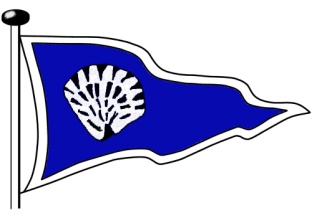 28–30 MayOrganising Authority –  Restronguet Sailing Club. Mylor Harbour, near Falmouth, Cornwall, EnglandNOTICE OF RACE1 	Rules1.1 	The regatta will be governed by the rules as defined in The Racing Rules of Sailing, the prescriptions of the RYA, the Sailing Instructions, the notice of race and the Firefly Class Rules.2		Eligibility2.1	All competitors must be a member of the Firefly Class Association. 3		Entry3.1	Entry fee for 6 -race series + single handed championship is £45 if entered  and paid through ’Webcollect’ before 21 May 16, therafter the entry fee will be £60.    For helms under 18 (on 28 May 16) the entr fee is reduced to £15 before 21 May 16, £20 thereafter.  Entries may be submitted through the Restronguet SC web collect website  (http://www.restronguetsc.org/index.php/events) Competitors may also enter on Sat 28 May at the RSC registration office between 1000hrs and 1200hrs, for which cash or a cheque will be required. (Note the full £60 entry fee will then be required).4		Schedule4.1	Registration: Saturday 28 May from 0930hrs to 1130hrs.  4.2	There will be a briefing for Competitors on Saturday 28 May at 1130. Other meetings may be scheduled as required.4.3	Schedule of racing:4.4	Scheduled times will be subject to amendment if conditions dictate.5		Measurements5.1	Boats may be asked to produce a valid measurement certificate. Measurement and inspection may be carried out at the discretion of, and organised by the National Firefly Association.6		Sailing Instructions6.1	The Sailing Instructions will be available at registration and prior to the event on the Restronguet Sailing Club   website  (http://www.restronguetsc.org/index.php/events).7		Venue & PARKING7.1	DIRECTIONS: See the Restronguet Sailing Club website (www.restronguetsc.org – click on Location) for directions to the club. As you approach the club location from Mylor Yacht Harbour, follow the signs to Windsport which is directly behind  and has direct access to the RSC slip way. 7.2	WINDSPORT FACILITIES: The entry fee includes use of Windsport facilities for parking one boat with trailer and one car, from 0830 Sat 23 May until 1730 Mon 25 May.  Boat/trailer/car parking before or after these times must be arranged directly with Windsport (01326 376191). Competitors arriving on Friday evening may leave their boats and trailers in the aisles of the RSC Dinghy Park overnight (access via beach), but must move into the Windsport field on Saturday morning.7.3	BOAT PARKING  Boats and trailers can be unloaded  in the  field directly behind the club for the duration of the event only.  Please do not enter the boat parking area with a vehicle other than for loading and off loading. If you wish to use Windsport facilities before or after the event please contact Windsport.7.4	CAR PARKING: As part of the same agreement 1 x carpark pass is included in each entry fee, additional car parking passes can be purchased daily,your parking pass and other off loading information will be provided on arrival. The Windsport gate will be manned by an RSC Rep from 0900 on Sat 23 May. Please display your parking pass clearly on your dashboard each day.8		The Courses8.1	The courses will be detailed in the Sailing Instructions.9		Notices to Competitors9.1	Notices to competitors will be posted on the official notice board on the clubhouse front wall.10		CHANGES TO SAILING INSTRUCTIONS10.1	Any change to the Sailing Instructions will be posted at least one hour before the advertised starting time of the race concerned. Any change to the schedule of races will be posted by 2000 on the day before it will take effect.11		SIGNALS MADE ASHORE11.1	Signals made ashore will be displayed on the flagpole adjacent to the slipway.11.2	When flag AP is hoisted ashore, boats are requested not to leave the shore until this signal is removed. This amends race signal AP.13		SCORING13.1	The Low Point Scoring System in (Rule 90.3) will apply. 13.2	The number of races to count will be one less than the number of races sailed. If only two races are sailed both will count and should only one race be sailed this will constitute a series for the event. 14		SaFETY14.1	Flag Y will not be flown. Adequate personal buoyancy must be worn by all competitors whilst afloat. This amends Rule 40.14.2	A boat that retires from a race shall notify the race committee as soon as possible14.3	The shore tallying system will be detailed in the Sailing Instructions.15		REPLACEMENT OF CREW OR EQUIPMENT15.1	Substitution of competitors will not be allowed without prior approval of the race committee.16		EQUIPMENT AND MEASUREMENT CHECKS16.1	A boat or its equipment may be inspected at any time for compliance with the class rules and sailing instructions. 17		SUPPORT BOATS17.1	Team leaders, coaches and other support personnel shall stay outside areas where boats are racing from the time of the preparatory signal for the first class to start until all boats have finished or the race committee signals a postponement, general recall or abandonment.18		RADIO COMMUNICATION18.1	A boat shall neither make radio transmissions while racing nor receive radio communications not available to all boats. This restriction also applies to mobile telephones.19		PRIZES19.1	Prizes will be awarded to 1st,2nd & 3rd overall; First lady helm; 1st, 2nd & 3rd Single-handed champ. 19.2	The presentations will take place as soon as possible after the last race in the series. 201		DISCLAIMER OF LIABILITY20.1	Competitors participate in the regatta entirely at their own risk. See rule 4, Decision to Race. The organizing authority will not accept any liability for material damage or personal injury or death sustained in conjunction with or prior to, during, or after the regatta.21		INSURANCE21.1	Each participating boat shall be insured with valid third-party liability insurance with a minimum cover of £2 million.22		Social EventsSaturday 28rd 	Curry Night at RSC. Bar open until 11pm. Tickets available at registration.Sunday 29th 	7pm till late - Food and fine ales in the Lemon Arms, Mylor village. Monday 30th  	Prize-giving & tea and provided by members of the Restronguet Sailing Club.23	CAMPING & MOBILE HOMES23.1	Unfortunately there is no overnight camping or parking on site at Windsport during the event.24	SAILING SUPPORT SERVICES24.1		On location you will find the Windsport specialist dinghy store and chandlery should you need replacement parts, wire work, ropes cleats blocks, screws etc and performance boat repair centre with a complete workshop and comprehensive tool kit to keep your boat on the water.25		FURTHER INFORMATION25.1	For further information and accommodation please the website for details: www.restronguetsc.org.Race No.Warning SignalSaturday 28 May11255Saturday 28 May2ASAP after previous race Saturday 28 MayNational Single-Handed Championship race1555(Not part of the series)Sunday 29 May31055Sunday 29 May4ASAP after previous race Sunday 29 MayClub Racing (not part of series) Visitors welcome to join in.1400 Monday 30 May51055Monday 30 May6ASAP after previous race